教育局課程發展處個人、社會及人文教育組陳浩剛先生收 (查詢電話：2892 5497)傳真號碼：2573 5299 / 電郵：cdopshe14@edb.gov.hk 			經濟資訊圖表大挑戰(2023/24) – 挑戰二 報名表格【截止日期：2024年3月28日（星期四）】學校名稱：                                                     本校提名  (  1 / 2  / 3  ) * 組學生(#) 參加上述學生活動。負責老師詳情：姓名：（中文）                先生/女士*   (English) Mr /Ms*                聯絡電話：                      電郵：              　                     	 *	請刪去不適用者。#	每組可由1至3名學生組成。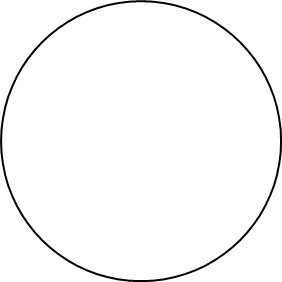 學校蓋章校長簽署: 　                    學校蓋章校長姓名: 　                    學校蓋章電話: 　                    學校蓋章傳真: 　                    學校蓋章日期: 　                    